03 мая 2024 года     № 15 (876)         пос. Красное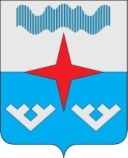 Администрация  Сельского поселения «Приморско–Куйский  сельсовет» Заполярного района  Ненецкого автономного округаПОСТАНОВЛЕНИЕот «25» апреля 2024 № 38п. КрасноеОб утверждении отчёта об исполнении бюджета Сельского поселения «Приморско-Куйский сельсовет» Заполярного района Ненецкого автономного округа за первый квартал 2024 года	В соответствии с пунктом 5 статьи 264.2 Бюджетного кодекса Российской Федерации, статьёй 28.2 Положения «О бюджетном процессе в муниципальном образовании «Приморско-Куйский сельсовет» Ненецкого автономного округа», утвержденного решением Совета депутатов МО «Приморско-Куйский сельсовет» Ненецкого автономного округа от 16 сентября 2015 года N 117, Администрация сельского поселения Постановляет:1. Утвердить отчет об исполнении бюджета сельского поселения за первый квартал 2024 года по доходам в сумме 11 248,4 тыс. рублей, по расходам в сумме 11 300,1 тыс. рублей, с превышением расходов над доходами (дефицитом местного бюджета) в сумме 51,7 тыс. рублей.2. Утвердить исполнение бюджета сельского поселения за первый квартал 2024 года:2.1. По доходам местного бюджета по группам, подгруппам и статьям классификации доходов согласно Приложению № 1 к настоящему Постановлению2.2. По расходам местного бюджета по разделам, подразделам, целевым статьям (муниципальным программам и непрограммным направлениям деятельности) и группам видов расходов бюджетов в ведомственной структуре расходов местного бюджета согласно Приложению № 2 к настоящему Постановлению.2.3. По расходам местного бюджета по разделам и подразделам классификации расходов бюджетов согласно Приложению № 3 к настоящему Постановлению.2.4. По источникам внутреннего финансирования дефицита местного бюджета по кодам классификации источников финансирования дефицитов бюджетов согласно Приложению № 4 к настоящему Постановлению.3. Настоящее постановление вступает в силу со дня принятия и подлежит официальному опубликованию.Глава Сельского поселения «Приморско-Куйский сельсовет» ЗР НАО                                        Л.М.Чупров  ИНФОРМАЦИОННЫЙ             БЮЛЛЕТЕНЬ        СЕЛЬСКОГО ПОСЕЛЕНИЯ         «ПРИМОРСКО-КУЙСКИЙ СЕЛЬСОВЕТ»         ЗАПОЛЯРНОГО РАЙОНА        НЕНЕЦКОГО АВТОНОМНОГО ОКРУГА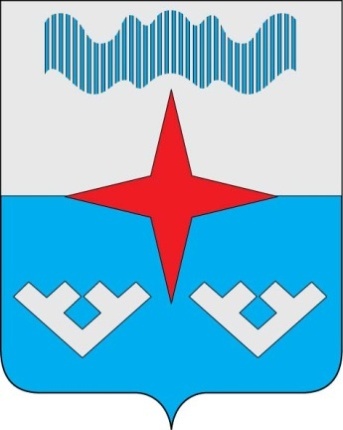 Приложение № 1
(к Постановлению Администрации
Сельского поселения «Приморско – Куйский сельсовет» ЗР НАО №  38 от 25.04.2023)Приложение № 1
(к Постановлению Администрации
Сельского поселения «Приморско – Куйский сельсовет» ЗР НАО №  38 от 25.04.2023)Приложение № 1
(к Постановлению Администрации
Сельского поселения «Приморско – Куйский сельсовет» ЗР НАО №  38 от 25.04.2023)Приложение № 1
(к Постановлению Администрации
Сельского поселения «Приморско – Куйский сельсовет» ЗР НАО №  38 от 25.04.2023)Приложение № 1
(к Постановлению Администрации
Сельского поселения «Приморско – Куйский сельсовет» ЗР НАО №  38 от 25.04.2023) Доходы местного бюджета с распределением по группам, подгруппам и статьям классификации доходов за первый квартал 2024 года Доходы местного бюджета с распределением по группам, подгруппам и статьям классификации доходов за первый квартал 2024 года Доходы местного бюджета с распределением по группам, подгруппам и статьям классификации доходов за первый квартал 2024 года Доходы местного бюджета с распределением по группам, подгруппам и статьям классификации доходов за первый квартал 2024 года Доходы местного бюджета с распределением по группам, подгруппам и статьям классификации доходов за первый квартал 2024 года(тыс. руб.)Код дохода по бюджетной классификацииНаименование показателяУтверждённые бюджетные 
назначения на 2024 годУтверждённые бюджетные 
назначения на первый квартал        2024 годаИсполнение         за первый квартал             2024 годаКод дохода по бюджетной классификацииНаименование показателяУтверждённые бюджетные 
назначения на 2024 годУтверждённые бюджетные 
назначения на первый квартал        2024 годаИсполнение         за первый квартал             2024 года12345000 1 00 00000 00 0000 000НАЛОГОВЫЕ И НЕНАЛОГОВЫЕ ДОХОДЫ 6 738,7    905,8    1 327,7   000 1 01 00000 00 0000 000НАЛОГИ НА ПРИБЫЛЬ, ДОХОДЫ 2 845,0    420,0    617,1   000 1 01 02000 01 0000 110Налог на доходы физических лиц 2 845,0    420,0    617,1   182 1 01 02010 01 0000 110 Налог на доходы физических лиц с доходов, источником которых является налоговый агент, за исключением доходов, в отношении которых исчисление и уплата налога осуществляются в соответствии со статьями 227, 227.1 и 228 Налогового кодекса Российской Федерации, а также доходов от долевого участия в организации, полученных физическим лицом - налоговым резидентом Российской Федерации в виде дивидендов 2 845,0    420,0    616,9   182 1 01 02030 01 0000 110  Налог на доходы физических лиц с доходов, полученных физическими лицами в соответствии со статьей 228 Налогового кодекса Российской Федерации (за исключением доходов от долевого участия в организации, полученных физическим лицом - налоговым резидентом Российской Федерации в виде дивидендов)0,0 0,0  0,2   000 1 03 02000 01 0000 110Акцизы по подакцизным товарам (продукции), производимым на территории Российской Федерации 842,2    210,5    249,2   182 1 03 02230 01 0000 110Доходы от уплаты акцизов на дизельное топливо, подлежащие распределению между бюджетами субъектов Российской Федерации и местными бюджетами с учетом установленных дифференцированных нормативов отчислений в местные бюджеты 398,7    99,7    122,2   182 1 03 02240 01 0000 110Доходы от уплаты акцизов на моторные масла для дизельных и (или) карбюраторных (инжекторных) двигателей, подлежащие распределению между бюджетами субъектов Российской Федерации и местными бюджетами с учетом установленных дифференцированных нормативов отчислений в местные бюджеты 2,0    0,5    0,6   182 1 03 02250 01 0000 110Доходы от уплаты акцизов на автомобильный бензин, подлежащие распределению между бюджетами субъектов Российской Федерации и местными бюджетами с учетом установленных дифференцированных нормативов отчислений в местные бюджеты 485,8    121,4    139,4   182 1 03 02260 01 0000 110Доходы от уплаты акцизов на прямогонный бензин, подлежащие распределению между бюджетами субъектов Российской Федерации и местными бюджетами с учетом установленных дифференцированных нормативов отчислений в местные бюджеты-44,3   -11,1   -13,0   000 1 05 00000 00 0000 000НАЛОГИ НА СОВОКУПНЫЙ ДОХОД 1 125,0    115,8    53,7   000 1 05 01000 00 0000 110Налог, взимаемый в связи с применением упрощенной системы налогообложения 925,0    115,8    53,7   000 1 05 01010 01 0000 110Налог, взимаемый с налогоплательщиков, выбравших в качестве объекта налогообложения доходы 830,0    100,0    53,7   182 1 05 01011 01 0000 110Налог, взимаемый с налогоплательщиков, выбравших в качестве объекта налогообложения доходы 830,0    100,0    53,7   000 1 05 01020 01 0000 110Налог, взимаемый с налогоплательщиков, выбравших в качестве объекта налогообложения доходы, уменьшенные на величину расходов 95,0    15,8   0,0 182 1 05 01021 01 0000 110Налог, взимаемый с налогоплательщиков, выбравших в качестве объекта налогообложения доходы, уменьшенные на величину расходов (в том числе минимальный налог, зачисляемый в бюджеты субъектов Российской Федерации) 95,0    15,8   0,0 000 1 05 03000 01 0000 110Единый сельскохозяйственный налог 200,0   0,0 0,0 182 1 05 03010 01 0000 110Единый сельскохозяйственный налог 200,0   0,0 0,0 000 1 06 00000 00 0000 000НАЛОГИ НА ИМУЩЕСТВО 365,0    29,5    158,6   000 1 06 01000 00 0000 110Налог на имущество физических лиц 150,0    15,0    8,7   182 1 06 01030 10 0000 110Налог на имущество физических лиц, взимаемый по ставкам, применяемым к объектам налогообложения, расположенным в границах сельских поселений 150,0    15,0    8,7   000 1 06 06000 00 0000 110Земельный налог 215,0    14,5    149,9   000 1 06 06030 00 0000 110Земельный налог с  организаций 70,0    5,5    141,9   182 1 06 06033 10 0000 110Земельный налог с организаций, обладающих земельным участком, расположенным в границах сельских поселений 70,0    5,5    141,9   000 1 06 06040 00 0000 110Земельный налог с физических лиц 145,0    9,0    8,0   182 1 06 06043 10 0000 110Земельный налог с физических лиц, обладающих земельным участком, расположенным в границах сельских поселений 145,0    9,0    8,0   000 1 08 00000 00 0000 000ГОСУДАРСТВЕННАЯ ПОШЛИНА 30,0    6,5    3,2   000 1 08 04000 01 0000 110Государственная пошлина за совершение нотариальных действий (за исключением действий, совершаемых консульскими учреждениями Российской Федерации) 30,0    6,5    3,2   610 1 08 04020 01 0000 110Государственная пошлина за совершение нотариальных действий должностными лицами органов местного самоуправления, уполномоченными в соответствии с законодательными актами Российской Федерации на совершение нотариальных действий 30,0    6,5    3,2   000 1 11 00000 00 0000 000ДОХОДЫ ОТ ИСПОЛЬЗОВАНИЯ ИМУЩЕСТВА, НАХОДЯЩЕГОСЯ В ГОСУДАРСТВЕННОЙ И МУНИЦИПАЛЬНОЙ СОБСТВЕННОСТИ 829,9    78,5    193,1   000 1 11 05000 00 0000 120Доходы, получаемые в виде арендной либо иной платы за передачу в возмездное пользование государственного и муниципального имущества (за исключением имущества бюджетных и автономных учреждений, а также имущества государственных и муниципальных унитарных предприятий, в том числе казенных) 264,6    24,5    35,1   000 1 11 05020 00 0000 120Доходы, получаемые в виде арендной платы за земли после разграничения государственной собственности на землю, а также средства от продажи права на заключение договоров аренды указанных земельных участков ( за исключением земельных участков бюджетных и автономных учреждений) 21,9   0,0  12,0   610 1 11 05025 10 0000 120Доходы, получаемые в виде арендной платы, а также средства от продажи права на заключение договоров аренды за земли, находящихся в собственности сельских поселений (за исключением земельных участков муниципальных бюджетных и автономных учреждений) 21,9   0,0  12,0   000 1 11 05070 00 0000 120Доходы от сдачи в аренду имущества, составляющего государственную (муниципальную) казну (за исключением земельных участков)



Система ГАРАНТ: http://base.garant.ru/70408460/#friends#ixzz55qssfzzr 242,7    24,5    23,1   610 1 11 05075 10 0000 120Доходы от сдачи в аренду имущества, составляющего казну сельских поселений (за исключением земельных участков) 242,7    24,5    23,1   000 1 11 07000 00 0000 120Платежи от государственных и муниципальных унитарных предприятий 50,00   0,00 0,00 000 1 11 07010 00 0000 120

Доходы от перечисления части прибыли государственных и муниципальных унитарных предприятий, остающейся после уплаты налогов и обязательных платежей 50,00   0,00 0,00 610 1 11 07015 10 0000 120Доходы от перечисления части прибыли, остающейся после уплаты налогов и иных обязательных платежей муниципальных унитарных предприятий, созданных сельскими поселениями 50,00   0,00 0,00 000 1 11 09000 00 0000 120Прочие доходы от использования имущества и прав, находящихся в государственной и муниципальной собственности (за исключением имущества бюджетных и автономных учреждений, а также имущества государственных и муниципальных унитарных предприятий, в том числе казенных) 515,3    54,0    158,0   000 1 11 09040 00 0000 120Прочие поступления от использования имущества, находящегося в государственной и муниципальной собственности (за исключением имущества бюджетных и автономных учреждений, а также имущества государственных и муниципальных унитарных предприятий, в том числе казенных) 515,3    54,0    158,0   610 1 11 09045 10 0000 120Прочие поступления от использования имущества, находящегося в собственности сельских поселений (за исключением имущества муниципальных бюджетных и автономных учреждений, а также имущества муниципальных унитарных предприятий, в том числе казенных) 515,3    54,0    158,0   000 1 13 00000 00 0000 000ДОХОДЫ ОТ ОКАЗАНИЯ ПЛАТНЫХ УСЛУГ  И КОМПЕНСАЦИИ ЗАТРАТ ГОСУДАРСТВА 651,6    45,0    39,5   000 1 13 02000 00 0000 130Доходы от компенсации затрат государства 651,6    45,0    39,5   000 1 13 02060 00 0000 130Доходы, поступающие в порядке возмещения расходов, понесенных в связи с эксплуатацией имущества 651,6    45,0    39,5   610 1 13 02065 10 0000 130Доходы, поступающие в порядке возмещения расходов, понесенных в связи с эксплуатацией имущества сельских поселений 651,6    45,0    39,5   000 1 14 00000 00 0000 000ДОХОДЫ ОТ ПРОДАЖИ МАТЕРИАЛЬНЫХ И НЕМАТЕРИАЛЬНЫХ АКТИВОВ 50,0   0,0  13,3   000 1 14 06000 00 0000 000Доходы от продажи земельных участков, находящихся в государственной и муниципальной собственности 50,0   0,0  13,3   610 1 14 06025 10 0000 430Доходы от продажи земельных участков, находящихся в собственности сельских поселений (за исключением земельных участков муниципальных бюджетных и автономных учреждений) 50,0   0,0  13,3   000 2 00 00000 00 0000 000БЕЗВОЗМЕЗДНЫЕ ПОСТУПЛЕНИЯ 57 433,2    14 495,3    9 920,7   000 2 02 00000 00 0000 000БЕЗВОЗМЕЗДНЫЕ ПОСТУПЛЕНИЯ ОТ ДРУГИХ БЮДЖЕТОВ БЮДЖЕТНОЙ СИСТЕМЫ РОССИЙСКОЙ ФЕДЕРАЦИИ 57 433,2    14 495,3    9 948,8   000 2 02 10000 00 0000 150Дотации бюджетам бюджетной системы Российской Федерации 17 118,3    4 279,5    4 279,5   000 2 02 15001 00 0000 150Дотации на выравнивание бюджетной обеспеченности 6 326,6    1 581,6    1 581,6   610 2 02 15001 10 0000 150Дотации бюджетам сельских поселений на выравнивание бюджетной обеспеченности 6 326,60    1 581,6    1 581,6   000 2 02 16001 00 0000 150Дотации на выравнивание бюджетной обеспеченности из бюджетов муниципальных районов, городских округов с внутригородским делением
  10 791,7    2 697,9    2 697,9   610 2 02 16001 10 0000 150Дотации бюджетам сельских поселений на выравнивание бюджетной обеспеченности из бюджетов муниципальных районов
  10 791,7    2 697,9    2 697,9   000 2 02 20000 00 0000 150Субсидии бюджетам бюджетной системы Российской Федерации (межбюджетные субсидии) 3 000,0   0,0 0,0 000 2 02 29999 00 0000 150Прочие субсидии 3 000,0   0,0 0,0 610 2 02 29999 10 0000 150Прочие субсидии бюджетам сельских поселений 3 000,0   0,0 0,0 610 2 02 29999 10 0000 150Субсидии местным бюджетам на софинансирование расходных обязательств по благоустройству территорий (Реализация мероприятий по благоустройству территорий) 3 000,0   0,0 0,0 000 2 02 30000 00 0000 150Субвенции бюджетам бюджетной системы Российской Федерации
    946,9    139,9    114,1   000 2 02 30024 00 0000 150Субвенции местным бюджетам на выполнение передаваемых полномочий субъектов Российской Федерации 414,9    6,9    6,9   610 2 02 30024 10 0000 150Субвенции бюджетам сельских поселений на выполнение передаваемых полномочий субъектов Российской Федерации, в.ч. 414,9    6,9    6,9   610 2 02 30024 10 0000 150 Субвенции местным бюджетам на осуществление  отдельных государственных полномочий  Ненецкого автономного округа в сфере административных правонарушений 6,9    6,9    6,9   610 2 02 30024 10 0000 150Субвенции местным бюджетам на осуществление государственного полномочия Ненецкого автономного округа по предоставлению единовременной выплаты пенсионерам на капитальный ремонт находящегося в их собственности жилого помещения 408,00   0,0 0,0 000 2 02 35118 00 0000 150  Субвенции бюджетам на осуществление первичного воинского учета органами местного самоуправления поселений, муниципальных и городских округов 532,0    133,0    107,2   610 2 02 35118 10 0000 150  Субвенции бюджетам сельских поселений на осуществление первичного воинского учета органами местного самоуправления поселений, муниципальных и городских округов 532,0    133,0    107,2   000 2 02 40000 00 0000 150Иные межбюджетные трансферты 36 368,0    10 075,9    5 555,2   000 2 02 40014 00 0000 150Межбюджетные трансферты, передаваемые бюджетам муниципальных образований на осуществление части полномочий по решению вопросов местного значения в соответствии с заключенными соглашениями 465,2   42,2 0,0 610 2 02 40014 10 0000 150Межбюджетные трансферты, передаваемые бюджетам сельских поселений из бюджетов муниципальных районов на осуществление части полномочий по решению вопросов местного значения в соответствии с заключенными соглашениями 465,2   42,2 0,0 610 2 02 40014 10 0000 150Иные межбюджетные трансферты в рамках Муниципальной программы "Развитие транспортной инфраструктуры  муниципального района "Заполярный район"  на 2021-2030 годы" 84,4   42,2 0,0 610 2 02 40014 10 0000 150Иные межбюджетные трансферты в рамках МП "Безопасность на территории муниципального района "Заполярный район" на 2019-2030 годы" 380,8   0,0 0,0 000 2 02 49999 00 0000 150Прочие межбюджетные трансферты, передаваемые бюджетам 35 902,8    10 033,7    5 555,2   000 2 02  49999 10 0000 150Прочие межбюджетные трансферты, передаваемые бюджетам сельских поселений 35 902,8    10 033,7    5 555,2   610 2 02  49999 10 0000 150Иные межбюджетные трансферты на поддержку мер по обеспечению сбалансированности бюджетов поселений 4 644,4    1 161,1   0,0 610 2 02  49999 10 0000 150Иные межбюджетные трансферты  в рамках Муниципальной программы "Возмещение части затрат органов местного самоуправления поселений муниципального района "Заполярный район" на 2024-2030 годы" 4 769,9    894,8    762,3   610 2 02  49999 10 0000 150Иные межбюджетные трансферты в рамках МП "Безопасность на территории муниципального района "Заполярный район" на 2019-2030 годы" 2 121,7    529,1    100,5   610 2 02  49999 10 0000 150Иные межбюджетные трансферты в рамках Муниципальной программы "Развитие транспортной инфраструктуры  муниципального района "Заполярный район"  на 2021-2030 годы" 1 634,7    620,0    549,5   610 2 02  49999 10 0000 150Иные межбюджетные трансферты в рамках Муниципальной программы "Развитие социальной инфраструктуры и создание комфортных условий проживания на территории муниципального района "Заполярный район" на 2021-2030 годы" 18 250,8    6 686,0    4 000,3   610 2 02  49999 10 0000 150Иные межбюджетные трансферты в рамках Муниципальной программы "Развитие коммунальной инфраструктуры муниципального района «Заполярный район» на 2020-2030 годы" 510,0   0,0 0,0 610 2 02  49999 10 0000 150Иные межбюджетные трансферты в рамках Муниципальной программы "Развитие энергетики муниципального района "Заполярный район" на 2021-2030 годы" 2 918,1   0,0 0,0 610 2 02  49999 10 0000 150Иные межбюджетные трансферты в рамках Муниципальной программы "Управление муниципальным имуществом муниципального района " Заполярный район" на 2022-2030 годы" 573,9   0,0 0,0 610 2 02  49999 10 0000 150Иные межбюджетные трансферты на организацию ритуальных услуг 479,3    142,7    142,6   000 2 08  05000 00 0000 150ПЕРЕЧИСЛЕНИЯ ДЛЯ ОСУЩЕСТВЛЕНИЯ ВОЗВРАТА (ЗАЧЕТА) ИЗЛИШНЕ УПЛАЧЕННЫХ ИЛИ ИЗЛИШНЕ ВЗЫСКАННЫХ СУММ НАЛОГОВ, СБОРОВ И ИНЫХ ПЛАТЕЖЕЙ, А ТАКЖЕ СУММ ПРОЦЕНТОВ ЗА НЕСВОЕВРЕМЕННОЕ ОСУЩЕСТВЛЕНИЕ ТАКОГО ВОЗВРАТА И ПРОЦЕНТОВ, НАЧИСЛЕННЫХ НА ИЗЛИШНЕ ВЗЫСКАННЫЕ СУММЫ0,0 0,0 -28,9 610 2 08  05000 10 0000 150Перечисления из бюджетов сельских поселений (в бюджеты поселений) для осуществления возврата (зачета) излишне уплаченных или излишне взысканных сумм налогов, сборов и иных платежей, а также сумм процентов за несвоевременное осуществление такого возврата и процентов, начисленных на излишне взысканные суммы0,0 0,0 -28,9   000 2 18  60010 00 0000 150  ДОХОДЫ БЮДЖЕТОВ БЮДЖЕТНОЙ СИСТЕМЫ РОССИЙСКОЙ ФЕДЕРАЦИИ ОТ ВОЗВРАТА ОСТАТКОВ СУБСИДИЙ, СУБВЕНЦИЙ И ИНЫХ МЕЖБЮДЖЕТНЫХ ТРАНСФЕРТОВ, ИМЕЮЩИХ ЦЕЛЕВОЕ НАЗНАЧЕНИЕ, ПРОШЛЫХ ЛЕТ0,0 0,0  0,8   610 2 18  60010 10 0000 150 Доходы бюджетов сельских поселений от возврата бюджетами бюджетной системы Российской Федерации остатков субсидий, субвенций и иных межбюджетных трансфертов, имеющих целевое назначение, прошлых лет, а также от возврата организациями остатков субсидий прошлых лет0,0 0,0  0,8   Итого доходов 64 171,9    15 401,1    11 248,4   Приложение № 2
(к Постановлению Администрации
Сельского поселения «Приморско – Куйский сельсовет» ЗР НАО № 38 от 25.04.2024)Приложение № 2
(к Постановлению Администрации
Сельского поселения «Приморско – Куйский сельсовет» ЗР НАО № 38 от 25.04.2024)Приложение № 2
(к Постановлению Администрации
Сельского поселения «Приморско – Куйский сельсовет» ЗР НАО № 38 от 25.04.2024)Приложение № 2
(к Постановлению Администрации
Сельского поселения «Приморско – Куйский сельсовет» ЗР НАО № 38 от 25.04.2024)Приложение № 2
(к Постановлению Администрации
Сельского поселения «Приморско – Куйский сельсовет» ЗР НАО № 38 от 25.04.2024)Приложение № 2
(к Постановлению Администрации
Сельского поселения «Приморско – Куйский сельсовет» ЗР НАО № 38 от 25.04.2024)Приложение № 2
(к Постановлению Администрации
Сельского поселения «Приморско – Куйский сельсовет» ЗР НАО № 38 от 25.04.2024)Приложение № 2
(к Постановлению Администрации
Сельского поселения «Приморско – Куйский сельсовет» ЗР НАО № 38 от 25.04.2024)Приложение № 2
(к Постановлению Администрации
Сельского поселения «Приморско – Куйский сельсовет» ЗР НАО № 38 от 25.04.2024)Расходы местного бюджета  по разделам, подразделам, целевым статьям (муниципальным программам и непрограммным направлениям деятельности) и группам видов расходов бюджетов в ведомственной структуре расходов местного бюджета за  первый квартал 2024 годаРасходы местного бюджета  по разделам, подразделам, целевым статьям (муниципальным программам и непрограммным направлениям деятельности) и группам видов расходов бюджетов в ведомственной структуре расходов местного бюджета за  первый квартал 2024 годаРасходы местного бюджета  по разделам, подразделам, целевым статьям (муниципальным программам и непрограммным направлениям деятельности) и группам видов расходов бюджетов в ведомственной структуре расходов местного бюджета за  первый квартал 2024 годаРасходы местного бюджета  по разделам, подразделам, целевым статьям (муниципальным программам и непрограммным направлениям деятельности) и группам видов расходов бюджетов в ведомственной структуре расходов местного бюджета за  первый квартал 2024 годаРасходы местного бюджета  по разделам, подразделам, целевым статьям (муниципальным программам и непрограммным направлениям деятельности) и группам видов расходов бюджетов в ведомственной структуре расходов местного бюджета за  первый квартал 2024 годаРасходы местного бюджета  по разделам, подразделам, целевым статьям (муниципальным программам и непрограммным направлениям деятельности) и группам видов расходов бюджетов в ведомственной структуре расходов местного бюджета за  первый квартал 2024 годаРасходы местного бюджета  по разделам, подразделам, целевым статьям (муниципальным программам и непрограммным направлениям деятельности) и группам видов расходов бюджетов в ведомственной структуре расходов местного бюджета за  первый квартал 2024 годаРасходы местного бюджета  по разделам, подразделам, целевым статьям (муниципальным программам и непрограммным направлениям деятельности) и группам видов расходов бюджетов в ведомственной структуре расходов местного бюджета за  первый квартал 2024 годаРасходы местного бюджета  по разделам, подразделам, целевым статьям (муниципальным программам и непрограммным направлениям деятельности) и группам видов расходов бюджетов в ведомственной структуре расходов местного бюджета за  первый квартал 2024 года(тыс. руб.)(тыс. руб.)НаименованиеКод главыРазделПодразделЦелевая статьяВид расходовУтверждённые бюджетные 
назначения на  2024 годУтверждённые бюджетные 
назначения на первый квартал  2024 годИсполнение     за первый квартал            2024 годаНаименованиеКод главыРазделПодразделЦелевая статьяВид расходовУтверждённые бюджетные 
назначения на  2024 годУтверждённые бюджетные 
назначения на первый квартал  2024 годИсполнение     за первый квартал            2024 годаНаименованиеКод главыРазделПодразделЦелевая статьяВид расходовУтверждённые бюджетные 
назначения на  2024 годУтверждённые бюджетные 
назначения на первый квартал  2024 годИсполнение     за первый квартал            2024 годаНаименованиеКод главыРазделПодразделЦелевая статьяВид расходовУтверждённые бюджетные 
назначения на  2024 годУтверждённые бюджетные 
назначения на первый квартал  2024 годИсполнение     за первый квартал            2024 года123456789ВСЕГО РАСХОДОВ64 171,915 401,111 300,1Администрация Сельского поселения "Приморско-Куйский сельсовет" Заполярного района Ненецкого автономного округа61064 171,915 401,111 300,1В том числе:ОБЩЕГОСУДАРСТВЕННЫЕ ВОПРОСЫ6100124 990,65 585,85 066,4Функционирование высшего должностного лица субъекта Российской Федерации и муниципального образования61001023 420,1795,0794,9Глава муниципального образования610010291.0.00.000003 420,1795,0794,9Расходы на содержание органов местного самоуправления и обеспечение их функций610010291.0.00.910103 420,1795,0794,9Расходы на выплаты персоналу в целях обеспечения выполнения функций государственными (муниципальными) органами, казенными учреждениями, органами управления государственными внебюджетными фондами610010291.0.00.910101003 420,1795,0794,9Функционирование законодательных (представительных) органов государственной власти и представительных органов муниципальных образований6100103240,060,060,0Представительный орган муниципального образования610010392.0.00.00000240,060,060,0Депутаты представительного органа муниципального образования610010392.1.00.00000240,060,060,0Расходы на содержание органов местного самоуправления и обеспечение их функций610010392.1.00.91010240,060,060,0Расходы на выплаты персоналу в целях обеспечения выполнения функций государственными (муниципальными) органами, казенными учреждениями, органами управления государственными внебюджетными фондами610010392.1.00.91010100240,060,060,0Функционирование Правительства РФ, высших исполнительных органов субъектов РФ, местных администраций610010419 210,44 489,54 057,8Муниципальная программа "Возмещение части затрат органов местного самоуправления поселений муниципального района "Заполярный район" на 2024-2030 годы"610010443.0.00.00000302,599,098,9Иные межбюджетные трансферты  в рамках Муниципальной программы "Возмещение части затрат органов местного самоуправления поселений муниципального района "Заполярный район" на 2024-2030 годы". Мероприятие: Расходы на оплату коммунальных услуг и приобретение твердого топлива610010443.0.00.89350302,599,098,9Закупка товаров, работ и услуг для обеспечения государственных (муниципальных) нужд610010443.0.00.89350200302,599,098,9Администрация поселения610010493.0.00.0000018 907,94 390,53 958,9Расходы на содержание органов местного самоуправления и обеспечение их функций610010493.0.00.9101018 907,94 390,53 958,9Расходы на выплаты персоналу в целях обеспечения выполнения функций государственными (муниципальными) органами, казенными учреждениями, органами управления государственными внебюджетными фондами610010493.0.00.9101010016 299,43 635,63 290,7Закупка товаров, работ и услуг для обеспечения государственных (муниципальных) нужд610010493.0.00.910102002 542,6689,0656,9Иные бюджетные ассигнования610010493.0.00.9101080065,965,911,3Обеспечение деятельности финансовых, налоговых и таможенных органов и органов финансового (финансово-бюджетного) надзора6100106560,9140,2140,2Другие непрограммные расходы610010698.0.00.00000560,9140,2140,2Межбюджетные трансферты610010698.0.00.99000560,9140,2140,2Межбюджетные трансферты бюджетам муниципальных районов из бюджетов поселений и межбюджетные трансферты бюджетам поселений из бюджетов муниципальных районов на осуществление части полномочий по решению вопросов местного значения в соответствии с заключенными соглашениями610010698.0.00.99110560,9140,2140,2Межбюджетные трансферты610010698.0.00.99110500560,9140,2140,2Резервные фонды6100111100,025,00,0Резервный фонд610011190.0.00.00000100,025,00,0Резервный фонд местной администрации610011190.0.00.90010100,025,00,0Иные бюджетные ассигнования610011190.0.00.90010800100,025,00,0Другие общегосударственные вопросы61001131 459,276,113,5Муниципальная программа"Развитие транспортной инфраструктуры муниципального района "Заполярный район" на 2021-2030 годы"610011339.0.00.0000084,442,20,0Иные межбюджетные трансферты в рамках муниципальной программы "Развитие транспортной инфраструктуры муниципального района "Заполярный район" на 2021-2030 годы"610011339.0.00.8929084,442,20,0Закупка товаров, работ и услуг для обеспечения государственных (муниципальных) нужд610011339.0.00.8929020084,442,20,0Муниципальная программа "Управление муниципальным имуществом муниципального района "Заполярный район" на 2022-2030 годы"610011342.0.00.00000573,90,00,0Иные межбюджетные трансферты в рамках муниципальной программы "Управление муниципальным имуществом муниципального района "Заполярный район" на 2022-2030 годы"610011342.0.00.89210573,90,00,0Закупка товаров, работ и услуг для обеспечения государственных (муниципальных) нужд610011342.0.00.89210200573,90,00,0Выполнение переданных государственных полномочий610011395.0.00.000006,96,90,0Субвенции местным бюджетам на осуществление отдельных государственных полномочий Ненецкого автономного округа в сфере административных правонарушений610011395.0.00.792106,96,90,0Закупка товаров, работ и услуг для обеспечения государственных (муниципальных) нужд610011395.0.00.792102006,96,90,0Другие непрограммные расходы610011398.0.00.00000794,027,013,5Мероприятия в области других общегосударственных вопросов610011398.0.00.91000794,027,013,5Уплата членских взносов в ассоциацию "Совет муниципальных образований Ненецкого автономного округа"610011398.0.00.91040200,00,00,0Иные бюджетные ассигнования610011398.0.00.91040800200,00,00,0Оценка недвижимости, признание прав и регулирование отношений по государственной и муниципальной собственности610011398.0.00.91090200,00,00,0Закупка товаров, работ и услуг для обеспечения государственных (муниципальных) нужд610011398.0.00.91090200200,00,00,0Эксплуатационные и иные расходы по содержанию объектов муниципальной казны610011398.0.00.91100394,027,013,5Закупка товаров, работ и услуг для обеспечения государственных (муниципальных) нужд610011398.0.00.91100200394,027,013,5НАЦИОНАЛЬНАЯ ОБОРОНА61002532,0133,0107,2Мобилизационная и вневойсковая подготовка6100203532,0133,0107,2Выполнение переданных государственных полномочий610020395.0.00.00000532,0133,0107,2Осуществление первичного воинского учета органами местного самоуправления поселений, муниципальных и городских округов610020395.0.00.51180532,0133,0107,2Расходы на выплаты персоналу в целях обеспечения выполнения функций государственными (муниципальными) органами, казенными учреждениями, органами управления государственными внебюджетными фондами610020395.0.00.51180100532,0133,0107,2НАЦИОНАЛЬНАЯ БЕЗОПАСНОСТЬ И ПРАВООХРАНИТЕЛЬНАЯ ДЕЯТЕЛЬНОСТЬ610033 120,2658,1203,3Гражданская оборона61003092 207,7549,1119,9Муниципальная программа " Безопасность на территории муниципального района "Заполярный район" на 2019-2030 годы"610030933.0.00.000002 111,7525,196,5Иные межбюджетные трансферты в рамках МП "Безопасность на территории муниципального района "Заполярный район" на 2019-2030 годы"610030933.0.00.892402 111,7525,196,5Закупка товаров, работ и услуг для обеспечения государственных (муниципальных) нужд610030933.0.00.892402002 111,7525,196,5Предупреждение чрезвычайных ситуаций на территории муниципального образования610030998.0.00.9204096,024,023,4Закупка товаров, работ и услуг для обеспечения государственных (муниципальных) нужд610030998.0.00.9204020096,024,023,4Защита населения и территории от чрезвычайных ситуаций природного и техногенного характера, пожарная безопасность6100310777,690,069,4Муниципальная программа " Безопасность на территории муниципального района "Заполярный район" на 2019-2030 годы"610031033.0.00.00000327,60,00,0Иные межбюджетные трансферты в рамках МП "Безопасность на территории муниципального района "Заполярный район" на 2019-2030 годы"610031033.0.00.89240327,60,00,0Закупка товаров, работ и услуг для обеспечения государственных (муниципальных) нужд610031033.0.00.89240200327,60,00,0Другие непрограммные расходы610031098.0.00.00000450,090,069,4Мероприятия в области национальной безопасности и правоохранительной деятельности610031098.0.00.92000450,090,069,4Обеспечение пожарной безопасности610031098.0.00.92010450,090,069,4Закупка товаров, работ и услуг для обеспечения государственных (муниципальных) нужд610031098.0.00.92010200450,090,069,4Другие вопросы в области национальной безопасности и правоохранительной деятельности6100314134,919,014,0Муниципальная программа " Безопасность на территории муниципального района "Заполярный район" на 2019-2030 годы"610031433.0.00.0000063,24,04,0Иные межбюджетные трансферты в рамках МП "Безопасность на территории муниципального района "Заполярный район" на 2019-2030 годы"610031433.0.00.8924010,04,04,0Расходы на выплаты персоналу в целях обеспечения выполнения функций государственными (муниципальными) органами, казенными учреждениями, органами управления государственными внебюджетными фондами610031433.0.00.8924010010,04,04,0Закупка товаров, работ и услуг для обеспечения государственных (муниципальных) нужд610031433.0.00.8924020053,20,00,0Другие непрограммные расходы610031498.0.00.0000071,715,010,0Мероприятия в области национальной безопасности и правоохранительной деятельности610031498.0.00.9200071,715,010,0Мероприятия в области правоохранительной деятельности610031498.0.00.9202071,715,010,0Расходы на выплаты персоналу в целях обеспечения выполнения функций государственными (муниципальными) органами, казенными учреждениями, органами управления государственными внебюджетными фондами610031498.0.00.9202010061,715,010,0Закупка товаров, работ и услуг для обеспечения государственных (муниципальных) нужд610031498.0.00.9202020010,00,00,0НАЦИОНАЛЬНАЯ ЭКОНОМИКА610042 526,9832,5549,5Дорожное хозяйство (дорожные фонды)61004092 476,9830,6549,5Муниципальная программа "Развитие транспортной инфраструктуры  муниципального района "Заполярный район"  на 2021-2030 годы"610040939.0.00.000001 634,7620,0549,5Иные межбюджетные трансферты в рамках МП ""Развитие транспортной инфраструктуры  муниципального района "Заполярный район"  на 2021-2030 годы"610040939.0.00.892901 634,7620,0549,5Закупка товаров, работ и услуг для обеспечения государственных (муниципальных) нужд610040939.0.00.892902001 634,7620,0549,5Другие непрограммные расходы610040998.0.00.00000842,2210,60,0Мероприятия в области дорожного хозяйства муниципального образования610040998.0.00.93000842,2210,60,0Муниципальный дорожный фонд610040998.0.00.93100842,2210,60,0Закупка товаров, работ и услуг для обеспечения государственных (муниципальных) нужд610040998.0.00.93100200842,2210,60,0Другие вопросы в области национальной экономики610041250,01,90,0Муниципальная программа "Поддержка малого и среднего предпринимательства в муниципальном образовании "Приморско-Куйский сельсовет" Ненецкого автономного округа на 2024 год"610041240.0.00.0000050,01,90,0Мероприятия в рамках Муниципальной программы "Поддержка малого и среднего предпринимательства в муниципальном образовании "Приморско-Куйский сельсовет" Ненецкого автономного округа на 2024 год"610041240.0.00.9301050,01,90,0Социальное обеспечение и иные выплаты населению610041240.0.00.9301030050,01,90,0ЖИЛИЩНО-КОММУНАЛЬНОЕ ХОЗЯЙСТВО6100527 694,87 302,94 574,1Жилищное хозяйство6100501450,00,00,0Другие непрограммные расходы610050198.0.00.00000450,00,00,0Мероприятия в области жилищно-коммунального хозяйства610050198.0.00.96000450,00,00,0Мероприятия в области жилищного хозяйства610050198.0.00.96100450,00,00,0Текущий ремонт муниципального жилищного фонда610050198.0.00.96110450,00,00,0Закупка товаров, работ и услуг для обеспечения государственных (муниципальных) нужд610050198.0.00.96110200450,00,00,0Коммунальное хозяйство610050211 073,52 429,32 429,3Муниципальная программа "Развитие социальной инфраструктуры и создание комфортных условий проживания на территории муниципального района "Заполярный район" на 2021-2030 годы"610050232.0.00.000007 645,42 429,32 429,3Иные межбюджетные трансферты в рамках МП "Развитие социальной инфраструктуры и создание комфортных условий проживания на территории муниципального района "Заполярный район" на 2021-2030 годы"610050232.0.00.892307 645,42 429,32 429,3Иные бюджетные ассигнования610050232.0.00.892308007 645,42 429,32 429,3МП "Развитие коммунальной инфраструктуры муниципального района "Заполярный район" на 2020-2030 годы"610050236.0.00.00000510,00,00,0Иные межбюджетные трансферты в рамках МП "Развитие коммунальной инфраструктуры муниципального района "Заполярный район" на 2020-2030 годы" 610050236.0.00.89260510,00,00,0Закупка товаров, работ и услуг для обеспечения государственных (муниципальных) нужд610050236.0.00.89260200510,00,00,0МП "Развитие энергетики муниципального района "Заполярный район" на 2021-2030 годы"610050240.0.00.893102 918,10,00,0Иные межбюджетные трансферты в рамках МП "Развитие энергетики муниципального района "Заполярный район" на 2021-2030 годы"610050240.0.00.893102 918,10,00,0Закупка товаров, работ и услуг для обеспечения государственных (муниципальных) нужд610050240.0.00.893102002 918,10,00,0Благоустройство610050315 692,04 730,92 002,2Муниципальная программа "Развитие социальной инфраструктуры и создание комфортных условий проживания на территории муниципального района "Заполярный район" на 2021-2030 годы"610050332.0.00.0000010 605,44 256,71 571,0Иные межбюджетные трансферты в рамках МП "Развитие социальной инфраструктуры и создание комфортных условий проживания на территории муниципального района "Заполярный район" на 2021-2030 годы"610050332.0.00.8923010 605,44 256,71 571,0Закупка товаров, работ и услуг для обеспечения государственных (муниципальных) нужд610050332.0.00.8923020010 605,44 256,71 571,0Муниципальная программа "Благоустройство территории МО "Приморско-Куйский сельсовет" НАО на 2018-2026 годы"610050342.0.00.000005 086,6474,2431,2Субсидии муниципальным образованиям на софинансирование расходных обязательств по благоустройству территорий (Реализация мероприятий по благоустройству территорий)610050342.0.00.798403000,00,00,0Закупка товаров, работ и услуг для обеспечения государственных (муниципальных) нужд610050342.0.00.798402003000,00,00,0  Софинансирование расходных обязательств по благоустройству территорий за счет средств местного бюджета (Реализация мероприятий по благоустройству территорий)610050342.0.00.S984093,00,00,0Закупка товаров, работ и услуг для обеспечения государственных (муниципальных) нужд610050342.0.00.S984020093,00,00,0Мероприятия в области благоустройства в рамках муниципальной программы610050342.0.00.963001 993,6474,2431,2Уличное освещение610050342.0.00.96310180,0122,1122,1Закупка товаров, работ и услуг для обеспечения государственных (муниципальных) нужд610050342.0.00.96310200180,0122,1122,1Озеленение610050342.0.00.96330150,00,00,0Закупка товаров, работ и услуг для обеспечения государственных (муниципальных) нужд610050342.0.00.96330200150,00,00,0Организация и содержание мест захоронения610050342.0.00.96340211,930,09,0Закупка товаров, работ и услуг для обеспечения государственных (муниципальных) нужд610050342.0.00.96340200211,930,09,0Прочие мероприятия по благоустройству610050342.0.00.963601451,7322,1300,1Закупка товаров, работ и услуг для обеспечения государственных (муниципальных) нужд610050342.0.00.963602001451,7322,1300,1Другие вопросы в области жилищно коммунального хозяйства6100505479,3142,7142,6Иные межбюджетные трансферты  на организацию ритуальных услуг610050598.0.00.89140479,3142,7142,6Иные бюджетные ассигнования610050598.0.00.89140800479,3142,7142,6ОБРАЗОВАНИЕ61007160,06,50,0Молодежная политика 6100707160,06,50,0Другие непрограммные расходы610070798.0.00.00000160,06,50,0Мероприятия в области физкультуры, спорта и молодежной политики610070798.0.00.97000160,06,50,0Проведение мероприятий для детей и молодежи610070798.0.00.97010160,06,50,0Закупка товаров, работ и услуг для обеспечения государственных (муниципальных) нужд610070798.0.00.97010200140,06,50,0Социальное обеспечение и иные выплаты населению610070798.0.00.9701030020,00,00,0СОЦИАЛЬНАЯ ПОЛИТИКА610104 947,4819,8737,1Пенсионное обеспечение61010014 467,4795,8713,1Муниципальная программа "Возмещение части затрат органов местного самоуправления поселений муниципального района "Заполярный район" на 2024-2030 годы"610100143.0.00.000004 467,4795,8713,1Иные межбюджтные трансферты в рамках Муниципальной программы "Возмещение части затрат органов местного самоуправления поселений муниципального района "Заполярный район" на 2024-2030 годы" 6101001 43.0.00.890004 467,4795,8713,1Мероприятие: Расходы на выплату пенсий за выслугу лет лицам, замещавшим выборные должности 6101001 43.0.00.893401 733,8340,0257,5Социальное обеспечение и иные выплаты населению6101001 43.0.00.893403001 733,8340,0257,5Мероприятие: Расходы на выплату пенсий за выслугу лет лицам, замещавшим должности муниципальной службы6101001 43.0.00.893302 733,6455,8455,6Социальное обеспечение и иные выплаты населению6101001 43.0.00.893303002 733,6455,8455,6Социальное обеспечение населения6101003480,024,024,0Выполнение переданных государственных полномочий610100395.0.00.00000408,00,00,0Субвенции местным бюджетам на осуществление государственного полномочия Ненецкого автономного округа по предоставлению единовременной выплаты пенсионерам на капитальный ремонт находящегося в их собственности жилого помещения610100395.0.00.79230408,00,00,0Социальное обеспечение и иные выплаты населению610100395.0.00.79230300408,00,00,0Другие непрограммные расходы610100398.0.00.0000072,024,024,0Мероприятия в области социальной политики610100398.0.00.9500072,024,024,0Ежемесячная выплата гражданам, которым присвоено звание "Почетный житель муниципального образования»610100398.0.00.9502072,024,024,0Социальное обеспечение и иные выплаты населению610100398.0.00.9502030072,024,024,0ФИЗИЧЕСКАЯ КУЛЬТУРА И СПОРТ61011200,062,562,5Физическая культура6101101200,062,562,5Другие непрограммные расходы610110198.0.00.00000200,062,562,5Мероприятия в области физкультуры, спорта и молодежной политики610110198.0.00.97000200,062,562,5Мероприятия в области физической культуры610110198.0.00.97020200,062,562,5Закупка товаров, работ и услуг для обеспечения государственных (муниципальных) нужд610110198.0.00.97020200200,062,562,5НаименованиеКод главыРазделПодразделУтверждённые бюджетные 
назначения на  2024 годУтверждённые бюджетные 
назначения на  первый квартал 2024 годИсполнение за первый квартал     2024 годНаименованиеКод главыРазделПодразделУтверждённые бюджетные 
назначения на  2024 годУтверждённые бюджетные 
назначения на  первый квартал 2024 годИсполнение за первый квартал     2024 годНаименованиеКод главыРазделПодразделУтверждённые бюджетные 
назначения на  2024 годУтверждённые бюджетные 
назначения на  первый квартал 2024 годИсполнение за первый квартал     2024 годНаименованиеКод главыРазделПодразделУтверждённые бюджетные 
назначения на  2024 годУтверждённые бюджетные 
назначения на  первый квартал 2024 годИсполнение за первый квартал     2024 год1234556ВСЕГО РАСХОДОВ64 171,915 401,111 300,1Администрация Сельского поселения "Приморско-Куйский сельсовет" Заполярного района Ненецкого автономного округа61064 171,915 401,111 300,1В том числе:ОБЩЕГОСУДАРСТВЕННЫЕ ВОПРОСЫ6100124 990,65 585,85 066,4Функционирование высшего должностного лица субъекта Российской Федерации и муниципального образования61001023 420,1795,0794,9Функционирование законодательных (представительных) органов государственной власти и представительных органов муниципальных образований6100103240,060,060,0Функционирование Правительства Российской Федерации, высших исполнительных органов государственной власти субъектов Российской Федерации, местных администраций610010419 210,44 489,54 057,8Обеспечение деятельности финансовых, налоговых и таможенных органов и органов финансового (финансово-бюджетного) надзора6100106560,9140,2140,2Резервные фонды6100111100,025,00,0Другие общегосударственные вопросы61001131 459,276,113,5НАЦИОНАЛЬНАЯ ОБОРОНА61002532,0133,0107,2Мобилизационная и вневойсковая подготовка6100203532,0133,0107,2НАЦИОНАЛЬНАЯ БЕЗОПАСНОСТЬ И ПРАВООХРАНИТЕЛЬНАЯ ДЕЯТЕЛЬНОСТЬ610033 120,2658,1203,3Гражданская оборона61003092 207,7549,1119,9Защита населения и территории от чрезвычайных ситуаций природного и техногенного характера, пожарная безопасность6100310777,690,069,4Другие вопросы в области национальной безопасности и правоохранительной деятельности6100314134,919,014,0НАЦИОНАЛЬНАЯ ЭКОНОМИКА610042 526,9832,5549,5Дорожное хозяйство (дорожные фонды)61004092 476,9830,6549,5Другие вопросы в области национальной экономики610041250,01,90,0ЖИЛИЩНО-КОММУНАЛЬНОЕ ХОЗЯЙСТВО6100527 694,87 302,94 574,1Жилищное хозяйство6100501450,00,00,0Коммунальное хозяйство610050211 073,52 429,32 429,3Благоустройство610050315 692,04 730,92 002,2Другие вопросы в области жилищно коммунального хозяйства6100505479,3142,7142,6ОБРАЗОВАНИЕ61007160,06,50,0Молодежная политика 6100707160,06,50,0СОЦИАЛЬНАЯ ПОЛИТИКА610104 947,4819,8737,1Пенсионное обеспечение61010014 467,4795,8713,1Социальное обеспечение населения6101003480,024,024,0ФИЗИЧЕСКАЯ КУЛЬТУРА И СПОРТ61011200,062,562,5Физическая культура6101101200,062,562,5Приложение № 4
(к Постановлению Администрации
Сельского поселения «Приморско – Куйский сельсовет» ЗР НАО № 38 от 25.04.2024)Приложение № 4
(к Постановлению Администрации
Сельского поселения «Приморско – Куйский сельсовет» ЗР НАО № 38 от 25.04.2024)Приложение № 4
(к Постановлению Администрации
Сельского поселения «Приморско – Куйский сельсовет» ЗР НАО № 38 от 25.04.2024)Приложение № 4
(к Постановлению Администрации
Сельского поселения «Приморско – Куйский сельсовет» ЗР НАО № 38 от 25.04.2024)Приложение № 4
(к Постановлению Администрации
Сельского поселения «Приморско – Куйский сельсовет» ЗР НАО № 38 от 25.04.2024)Источники внутреннего финансирования дефицита местного бюджета по кодам классификации источников финансирования дефицитов бюджетов за  первый квартал 2024 годаИсточники внутреннего финансирования дефицита местного бюджета по кодам классификации источников финансирования дефицитов бюджетов за  первый квартал 2024 годаИсточники внутреннего финансирования дефицита местного бюджета по кодам классификации источников финансирования дефицитов бюджетов за  первый квартал 2024 годаИсточники внутреннего финансирования дефицита местного бюджета по кодам классификации источников финансирования дефицитов бюджетов за  первый квартал 2024 годаИсточники внутреннего финансирования дефицита местного бюджета по кодам классификации источников финансирования дефицитов бюджетов за  первый квартал 2024 года(тыс. руб.)НаименованиеКод бюджетной классификации источников внутреннего  финансирования дефицитов бюджетовУтверждённые бюджетные 
назначения на  2024 годУтверждённые бюджетные 
назначения на  первый квартал 2024 годаИсполнение     за первый квартал    2024 года1234Источники внутренего финансирования дефицитов бюджетов000 0100 00 00 00 0000 0000,0 0,0 51,7 Изменение остатков средств на счетах по учету средств бюджетов610 01 05 00 00 00 0000 0000,0 0,0 51,7 Увеличение остатков средств бюджетов610 01 05 00 00 00 0000 500-64 171,9 -15 401,1 -11 248,4 Увеличение прочих остатков средств бюджетов610 01 05 02 00 00 0000 500-64 171,9 -15 401,1 -11 248,4 Увеличение прочих остатков денежных средств бюджетов 610 01 05 02 01 00 0000 510-64 171,9 -15 401,1 -11 248,4 Увеличение прочих остатков денежных средств  бюджетов сельских поселений610 01 05 02 01 10 0000 510-64 171,9 -15 401,1 -11 248,4 Уменьшение остатков средств бюджетов610 01 05 00 00 00 0000 60064 171,9 15 401,1 11 300,1 Уменьшение прочих остатков средств бюджетов610 01 05 02 00 00 0000 60064 171,9 15 401,1 11 300,1 Уменьшение прочих остатков денежных средств бюджетов610 01 05 02 01 00 0000 61064 171,9 15 401,1 11 300,1 Уменьшение прочих остатков денежных средств  бюджетов сельских поселений610 01 05 02 01 10 0000 61064 171,9 15 401,1 11 300,1 Информационный бюллетень № 15 (876) от 03 мая  2024 г.  Издатель: Администрации Сельского поселения «Приморско-Куйский сельсовет» ЗР НАО и Совет депутатов Сельского поселения «Приморско-Куйский сельсовет» ЗР НАО поселок Красное.   Редактор: Тайбарей Г.М.  Тираж 30 экз. Бесплатно. Отпечатан на принтере Администрации Сельского поселения «Приморско-Куйский сельсовет» ЗР НАО